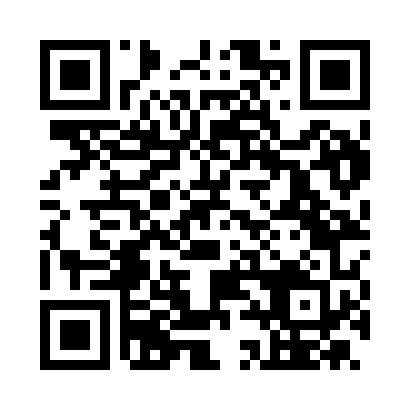 Prayer times for Zumaglia, ItalyMon 1 Jul 2024 - Wed 31 Jul 2024High Latitude Method: Angle Based RulePrayer Calculation Method: Muslim World LeagueAsar Calculation Method: HanafiPrayer times provided by https://www.salahtimes.comDateDayFajrSunriseDhuhrAsrMaghribIsha1Mon3:125:431:326:559:2011:422Tue3:125:431:326:559:2011:413Wed3:135:441:326:559:2011:414Thu3:135:451:326:559:2011:405Fri3:135:451:326:559:1911:396Sat3:145:461:336:549:1911:387Sun3:155:471:336:549:1811:378Mon3:175:471:336:549:1811:359Tue3:185:481:336:549:1711:3410Wed3:205:491:336:549:1711:3311Thu3:225:501:336:539:1611:3212Fri3:245:511:336:539:1611:3013Sat3:265:521:336:539:1511:2914Sun3:275:531:346:539:1411:2715Mon3:295:541:346:529:1311:2616Tue3:315:541:346:529:1311:2417Wed3:335:551:346:519:1211:2218Thu3:355:561:346:519:1111:2119Fri3:375:571:346:509:1011:1920Sat3:395:581:346:509:0911:1721Sun3:416:001:346:499:0811:1522Mon3:436:011:346:499:0711:1423Tue3:456:021:346:489:0611:1224Wed3:476:031:346:489:0511:1025Thu3:496:041:346:479:0411:0826Fri3:516:051:346:479:0311:0627Sat3:546:061:346:469:0211:0428Sun3:566:071:346:459:0111:0229Mon3:586:081:346:448:5911:0030Tue4:006:091:346:448:5810:5831Wed4:026:111:346:438:5710:56